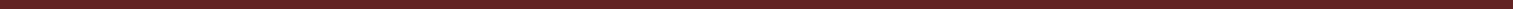 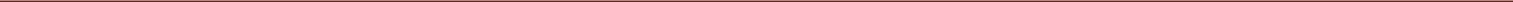 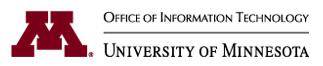 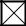 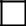 H:\PMO Templates\Documentation Examples\Address Verification Charter.docx	Page 1Project Charter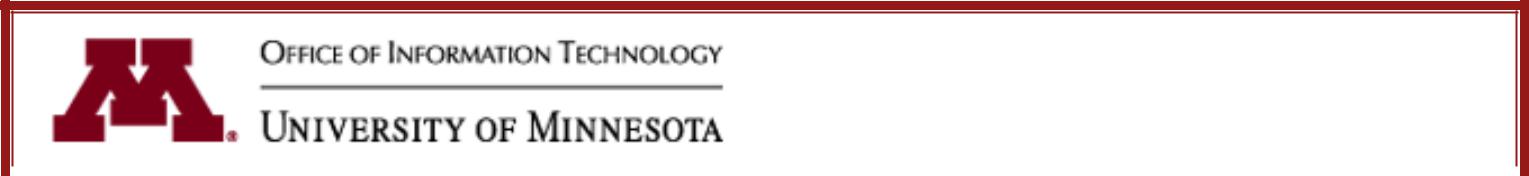 Address VerificationRev. 1.1.0 – 03/03/20092. Project / Service Description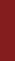 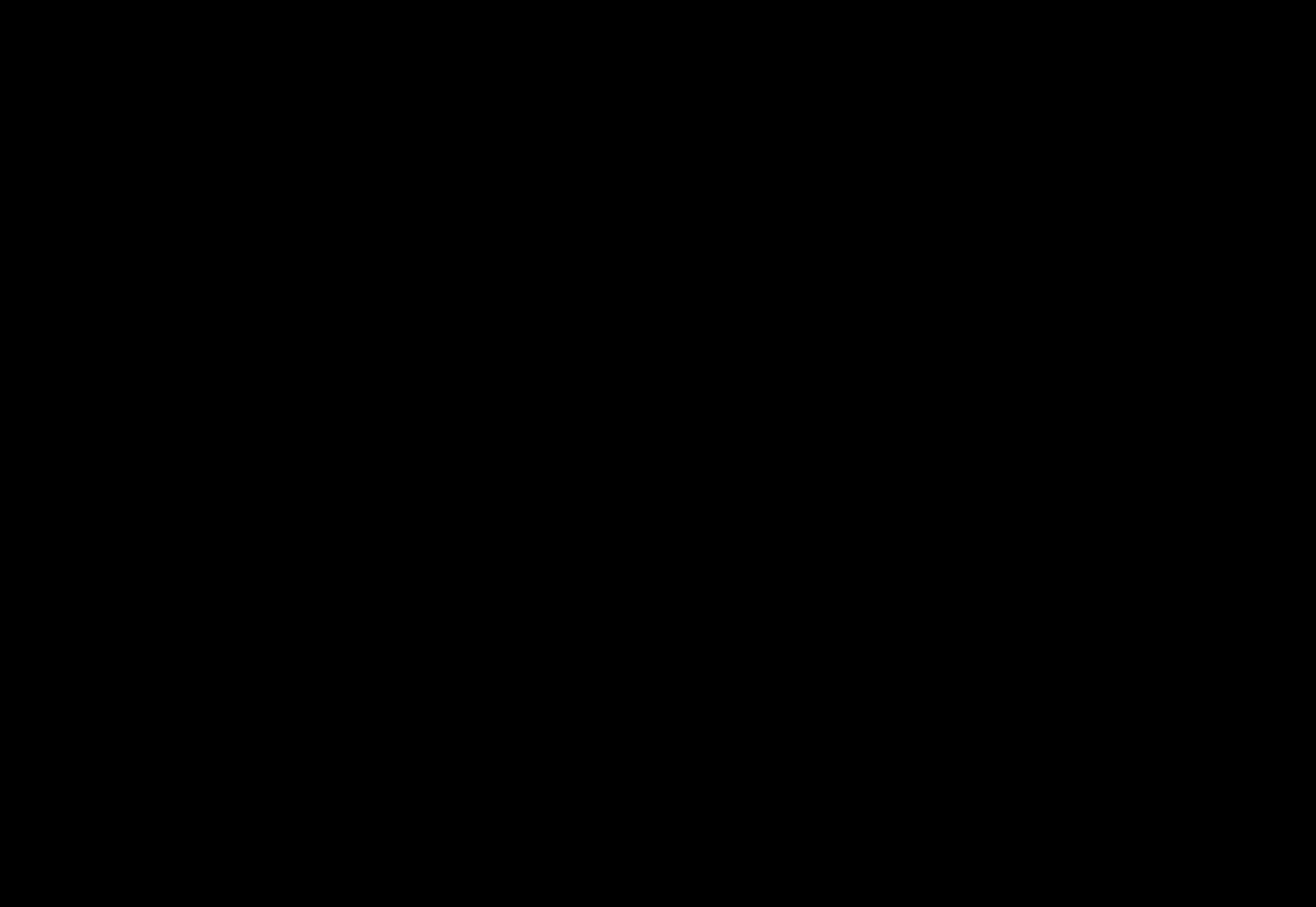 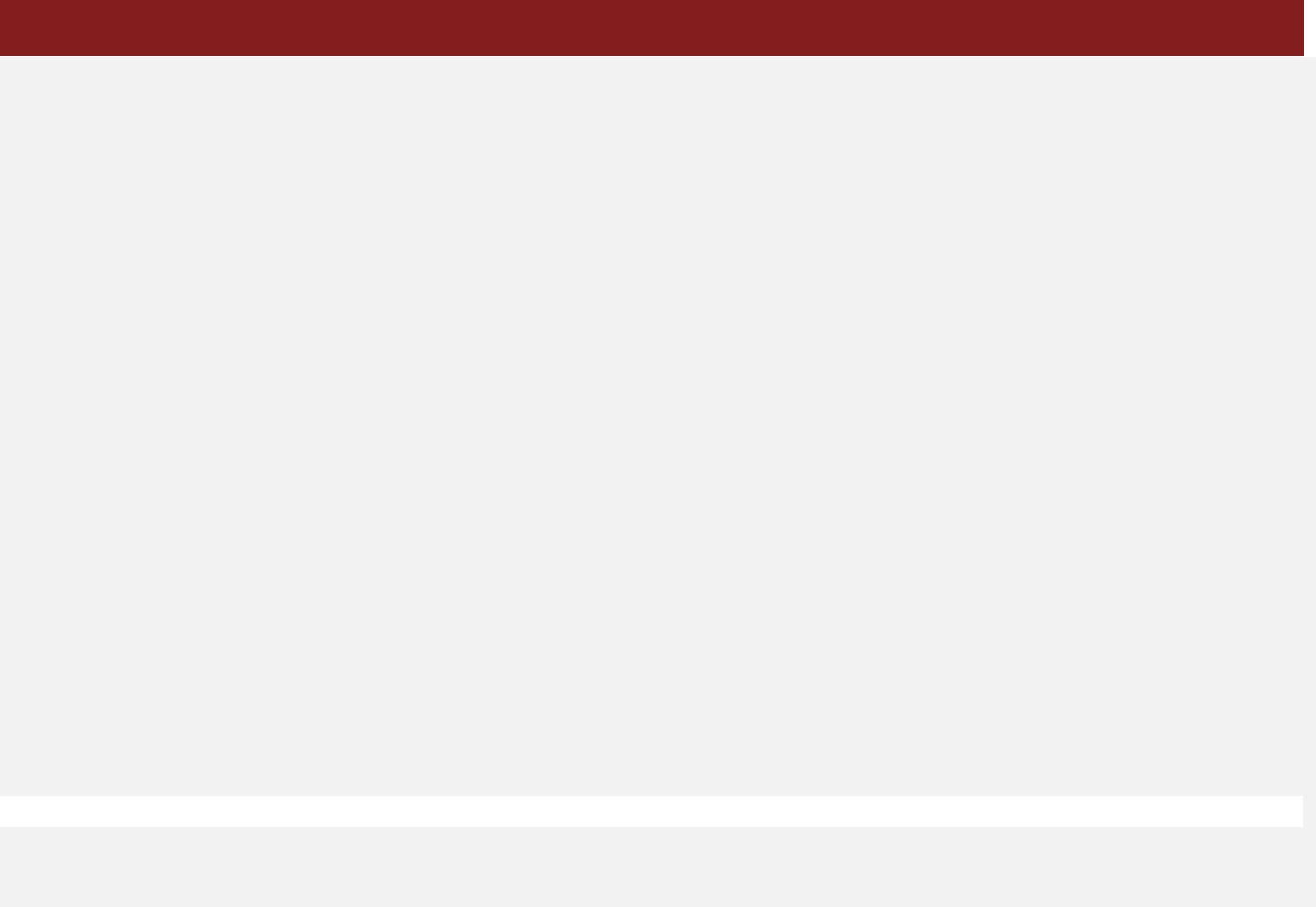 * Project Purpose / Business JustificationAddress data integrity and synchronization has been an ongoing issue for the University of Minnesota. With the implementation of shared address data in the PeopleSoft Campus Solutions systems for Student Administration and Human Resources in 1998, and the more recent implementation of the PeopleSoft Financial Systems in 2008, it has become even more important to maintain the accuracy of address data in these enterprise-wide resources. While there are approved standards for address entry, there are no batch or online edits to enforce these standards. As a result, addresses may be entered incorrectly via many sources including:Batch loads from interfaces that contain inaccurate addresses or addresses that fail to meet USPS standards.Inaccurate address entry by U of M staff, as a result of not knowing or not following the USPS standards for address entry, inability to decipher hand-written documents, or as a result of simple keying errors.Inaccurate address entry via Web self-service, as a result of not knowing or not following the USPS standards for address entry, or as a result of simple keying errors.A large percentage of addresses in these enterprise-wide resources are inaccurate and/or fail to meet United States Postal Service (USPS) standards, resulting in a large volume of return mail received by staff in University Addressing and Mailing, the University Foundation, the Office of Student Finance, Intercollegiate Athletics, Accounts Receivable Services, and Sponsored Projects Administration, among many other departments.To date, departments have tended to isolate and correct problems using a variety of software products run against data fed from PeopleSoft to help them conform data to USPS standards. Each area is either using departmentally purchased software and/or contracting individually with outside vendors to verify the integrity of their data. This results in a huge duplication of effort on campus to clean data that could be done at the source rather than piece-meal on a departmental basis.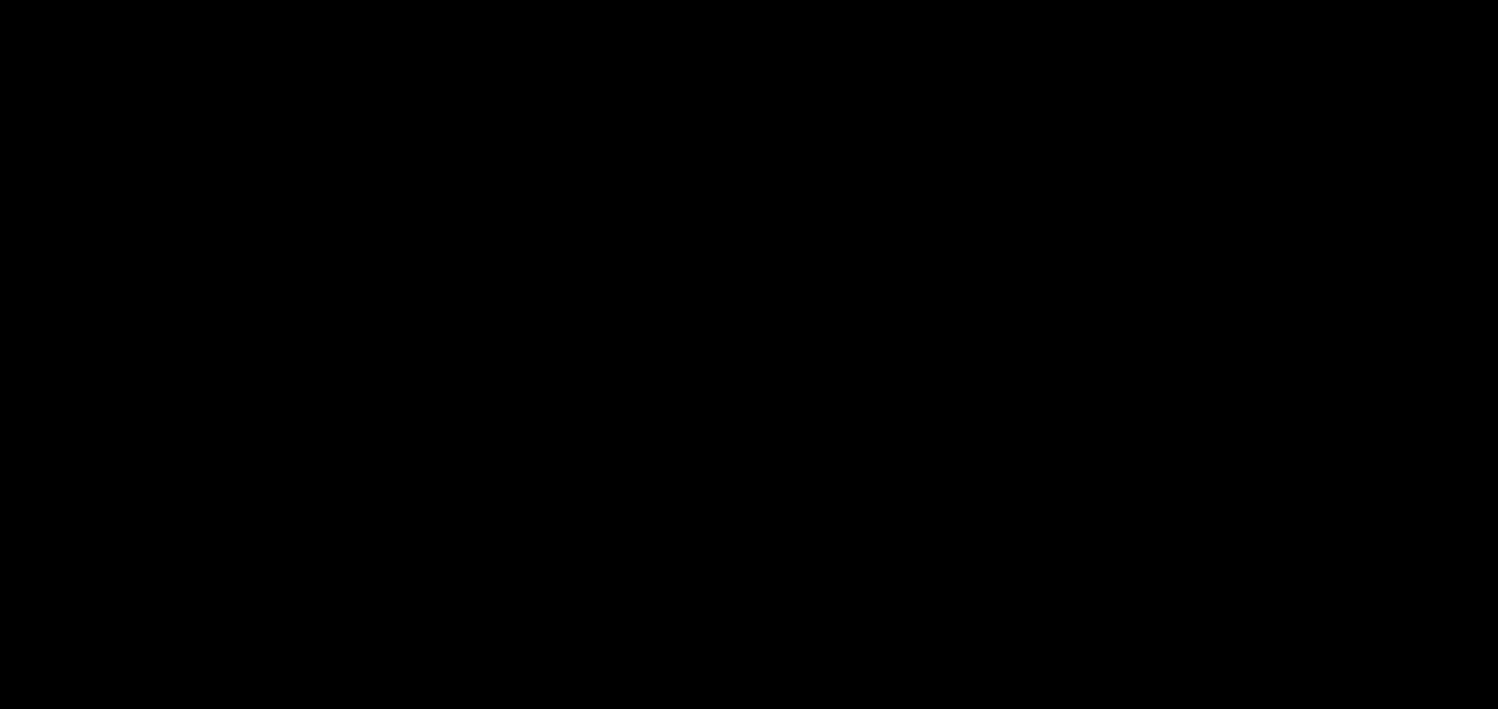 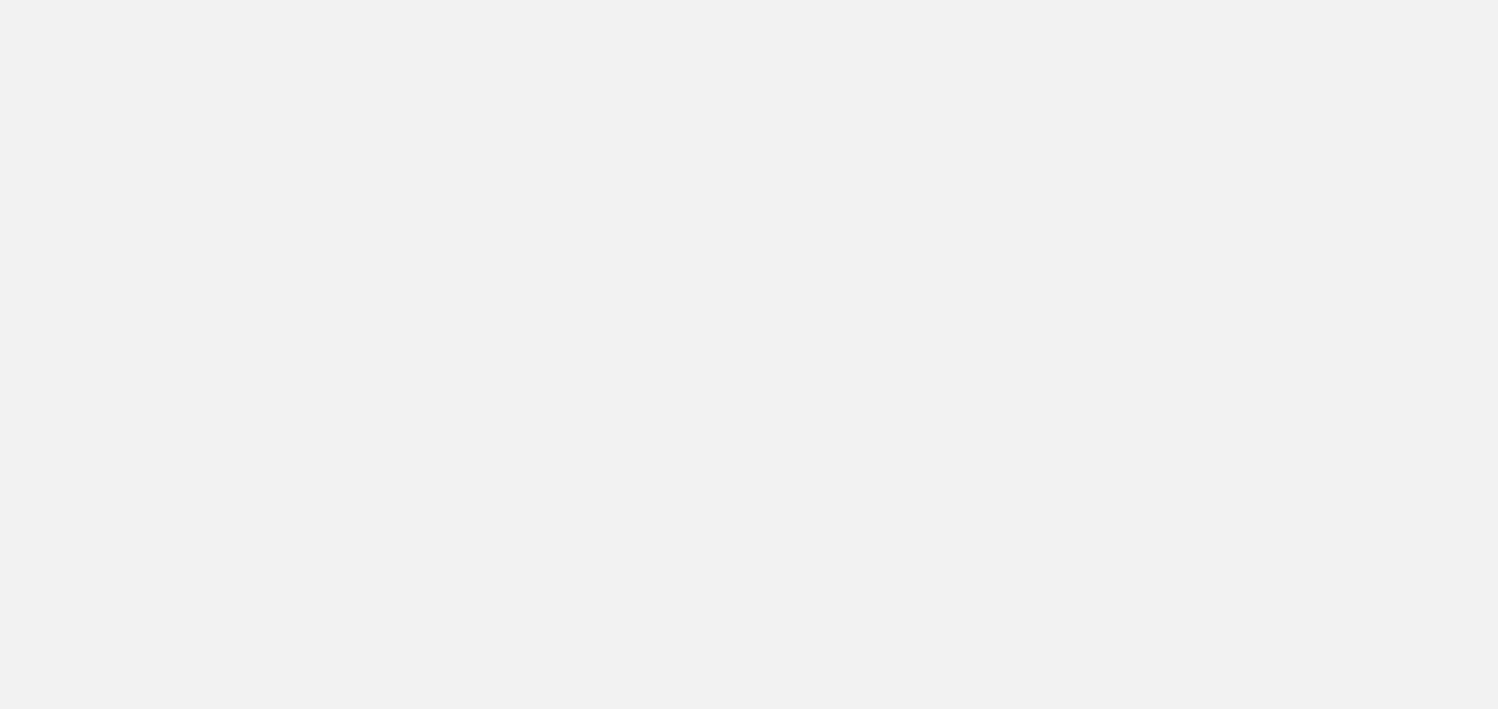 * Business ObjectivesThe overall objective of this and subsequent project phases is to implement Clean_Address for all of the following: batch processing of flat files, batch processing of standard database address formats, point-of-entry address cleansing in the PeopleSoft environments, and point-of-entry address cleansing in additional applications via web services.This first phase of the project is intended to implement the batch processing of flat files and standard database address formats, to achieve the following outcomes:Reduce the cost of bad addresses by identifying addresses for correction at the source.Enhance revenues by improving marketing and fund-raising initiatives.Improve the University’s ability to recruit and retain exceptional students, faculty, and staff.Increase customer satisfaction and enhance the public perception of the University.This first phase of the project is intended to implement only the Clean_Address batch processing of flat files and Oracle address table data that can be provided in a standard format. This phase of the overall project effort is intended to implement a service which will take as input a flat file or data base table of address data, process the data for address corrections, and provide as output a flat file or data base table of the corrected data.See Appendix D – Estimated Cost of Bad Addresses for Selected Departments.H:\PMO Templates\Documentation Examples\Address Verification Charter.docx	Page 2Project CharterAddress VerificationRev. 1.1.0 – 03/03/20092. Project / Service Description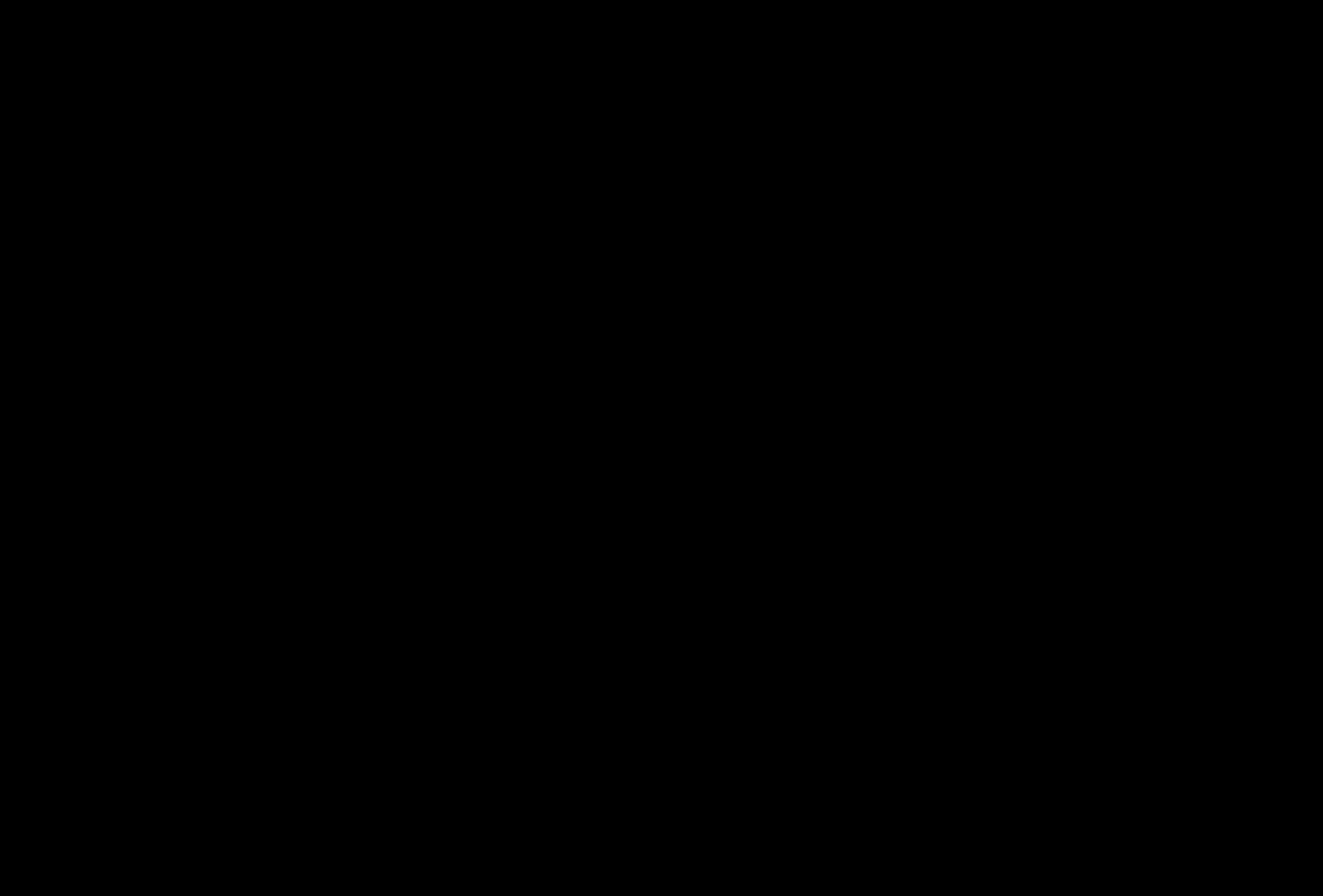 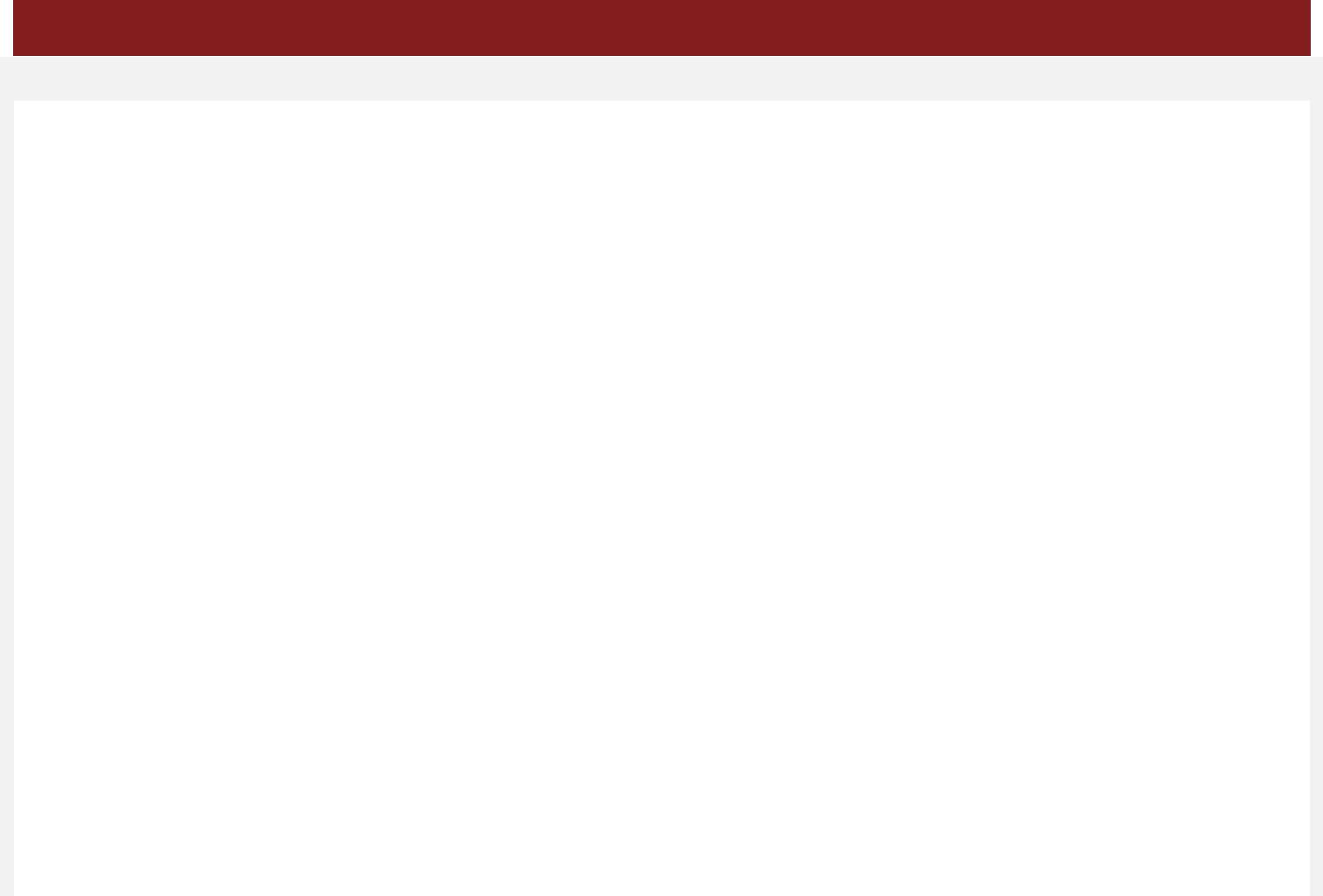 * Project Deliverables: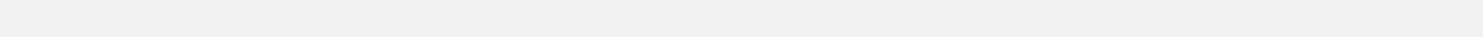 Project Initiation and Planning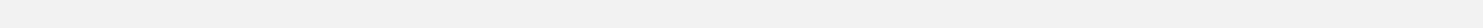 DLVRBL: Business Case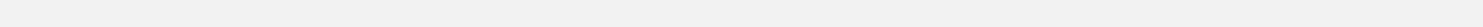 DLVRBL:  Updated Portfolio SummaryDLVRBL: Kick Off AgendaDLVRBL: Project Scope & Related DeliverablesDLVRBL: Project Work Plan & ScheduleDLVRBL: Issues LogAnalyze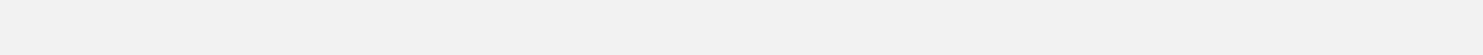 DLVRBL: To-Be Process Flow:  Batch Address Verification / GenericDLVRBL: To-Be Process Flow:  Batch Address Verification / PeopleSoft Campus SolutionsDLVRBL: To-Be Process Flow:  Batch Address Verification / Audience ViewDLVRBL:  Documentation of Analysis for Operations, Infrastructure, and ArchitectureDLVRBL:  Requirements & Fit/Gap Report(s)DLVRBL: Testing Strategy / Test PlansDesignDLVRBL:  Documentation of Design for Operations, Infrastructure, and ArchitectureDLVRBL: Functional DesignDLVRBL: Technical DesignBuildDLVRBL: Build SummaryTestDLVRBL: Testing Strategy & ApproachDLVRBL:  Detailed Test CasesDLVRBL: Bug/Fix LogMILESTONE:  Unit Test ResultsMILESTONE: System Test ResultsMILESTONE: Acceptance Test ResultsMILESTONE: Performance Test ResultsDeployDLVRBL:  Rollout planning deliverablesDLVRBL:  Deployment deliverables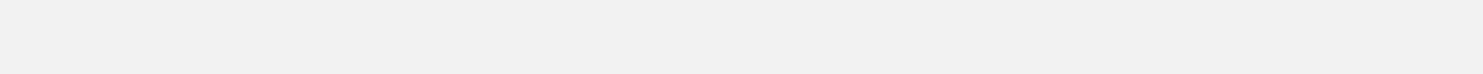 DLVRBL: Post-Implementation Review ReportH:\PMO Templates\Documentation Examples\Address Verification Charter.docx	Page 3Project CharterAddress VerificationRev. 1.1.0 – 03/03/2009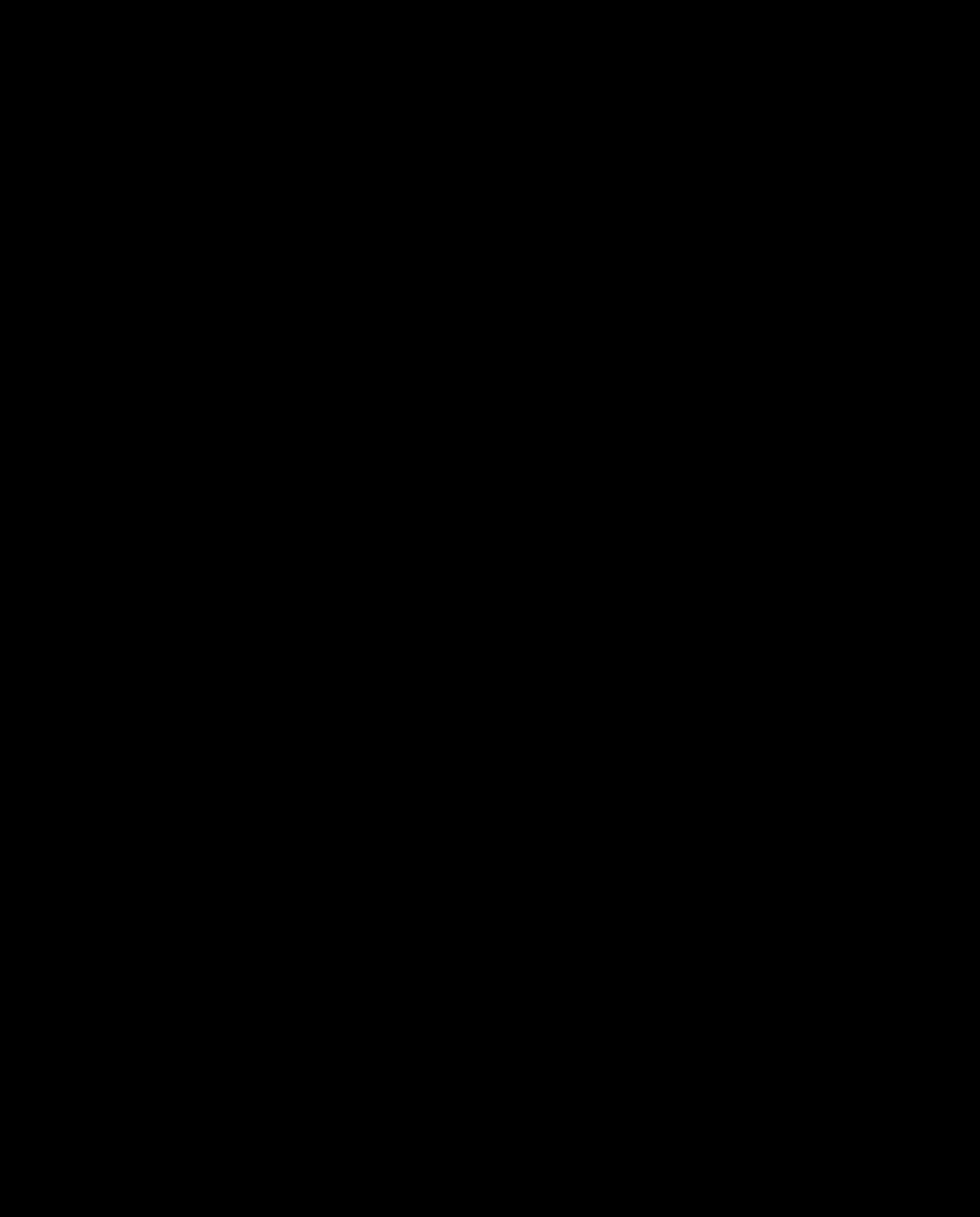 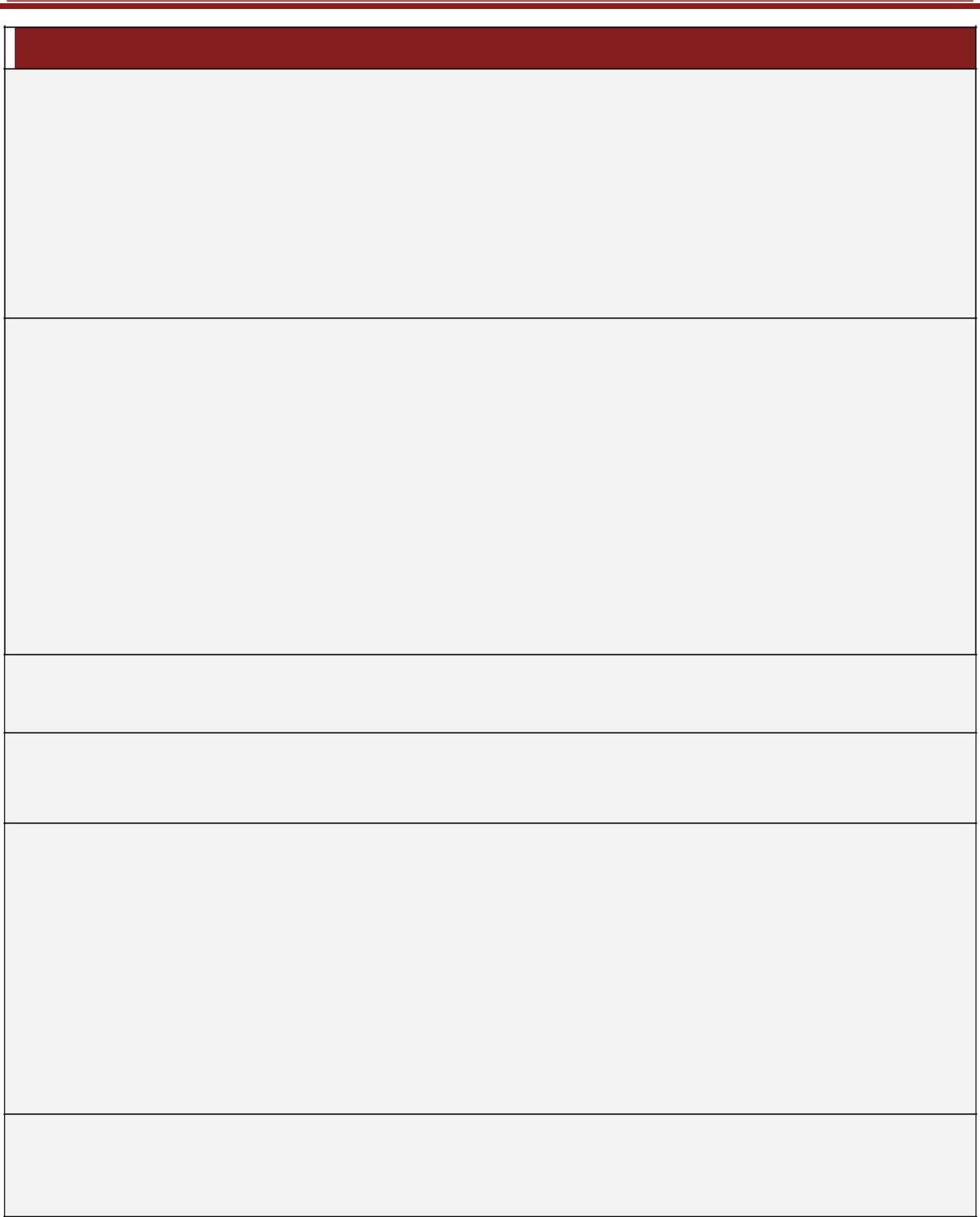 2. Project / Service DescriptionClear Statement of What This Project Will IncludeThe batch processing included in this phase of the project is specifically limited to the following:Standard batch processing of flat file or Oracle table address data that has been exported for processing, utilizing the standard Clean_Address schema on a separate datastore.Standard batch processing of AudienceView address data, accessed via a database link, and utilizing the generic Clean_Address schema on a separate datastore.Standard batch processing utilizing the delivered Clean_Address schema for PeopleSoft Campus Solutions, on the PeopleSoft Campus Solutions datastore.Clear Statement of What This Project Will Not IncludeThis first phase of the project will not include point-of-entry address correction (i.e. real-time address correction for PeopleSoft Campus Solutions, PeopleSoft Financials, and other real-time address correction via web services).The batch process services to be implemented as part of this project are limited to receipt of the input address data, the batch processing to cleanse the address data, and the return of an output file of cleansed address data along with the unresolved address data. The scope of this project does not include application development for the correction of address data in the source applications.Additional notes on what this project will not include:The implementation of Clean_Address is limited to U.S. Postal Addresses. It does not include the verification and correction of University campus addresses, except to the extent that any or all of these would be considered valid U.S. Postal Addresses.Project Success Define what must be done in order for this project to be considered a success by its stakeholders.*****TBD*****Project MilestonesProposed project start date: January 30 (Initial Kick-Off Meeting).Proposed project end date: TBDMajor Known Risks (including significant Assumptions)Multiple project sponsors and business process ownersResource constraints (staff, hardware, competing work requests, funding)Lag time from initial RFP and software purchaseSoftware Vendor’s PS interface has changed from initial software purchaseAdditional PS system has been added since initial software purchasePS implementation may require or warrant PS mods?Potential differences in business need / configuration compared to the U Foundation implementationNew area of enterprise software for OITWide variance between average and peak transaction volumesSee Appendix B – Risk Ratings* ConstraintsResource constraints (staff, competing work requests), especially as pertains to resource allocations forFY2009 Quarter 3 work requestsH:\PMO Templates\Documentation Examples\Address Verification Charter.docx	Page 45. List of Addenda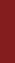 List all files supplemental to this Charter here.  Optional: Use filename to create hyperlink to document.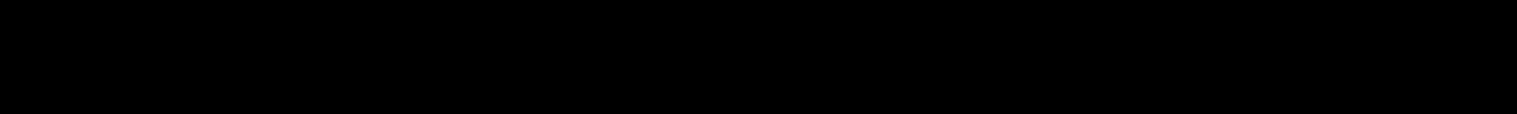 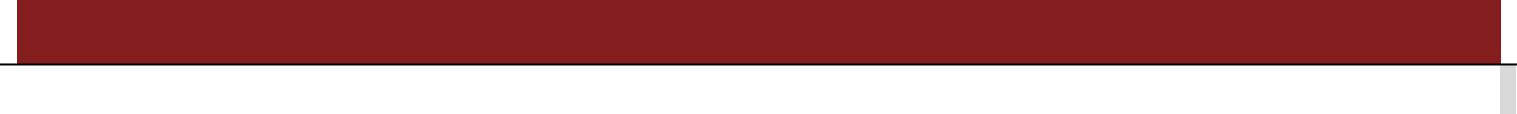 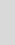 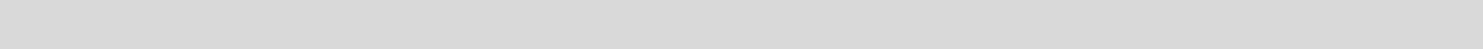 H:\PMO Templates\Documentation Examples\Address Verification Charter.docx	Page 5Project CharterAddress VerificationRev. 1.1.0 – 03/03/20096. Notes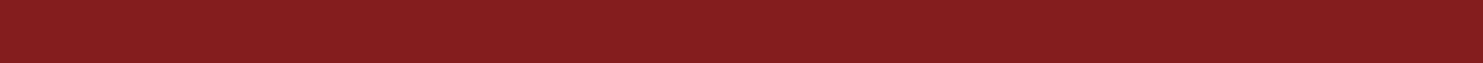 H:\PMO Templates\Documentation Examples\Address Verification Charter.docx	Page 6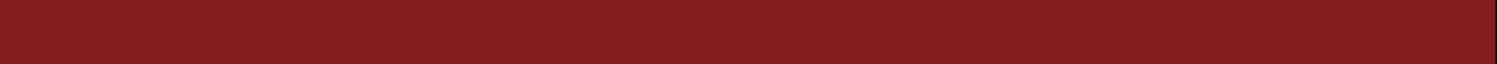 Other Interested Parties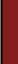 H:\PMO Templates\Documentation Examples\Address Verification Charter.docx	Page 7Project CharterAddress VerificationRev. 1.1.0 – 03/03/2009Appendix A– Stakeholders & Other Interested Parties (continued)Proposed Kick-Off Meeting Attendees(resources assigned to the project and/or representatives for project roles)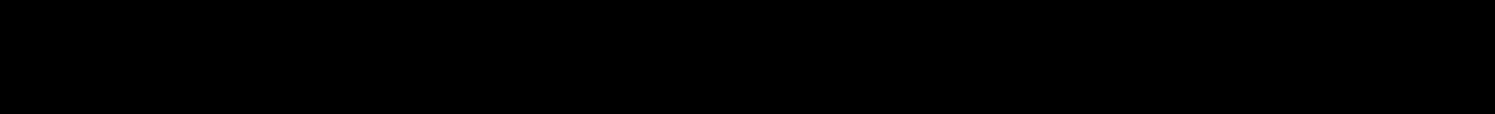 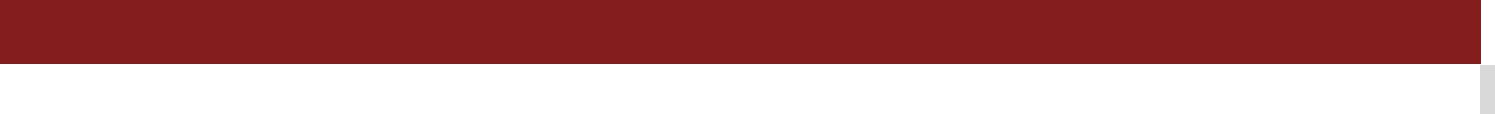 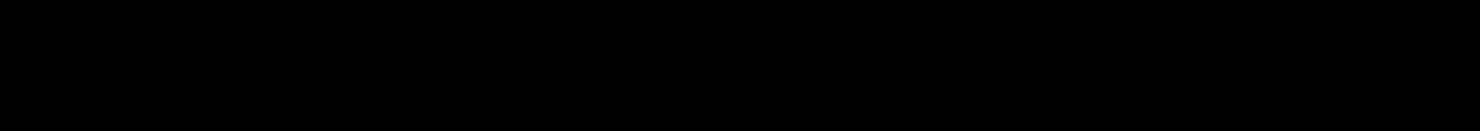 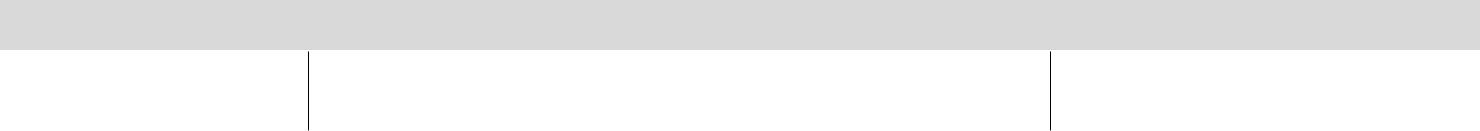 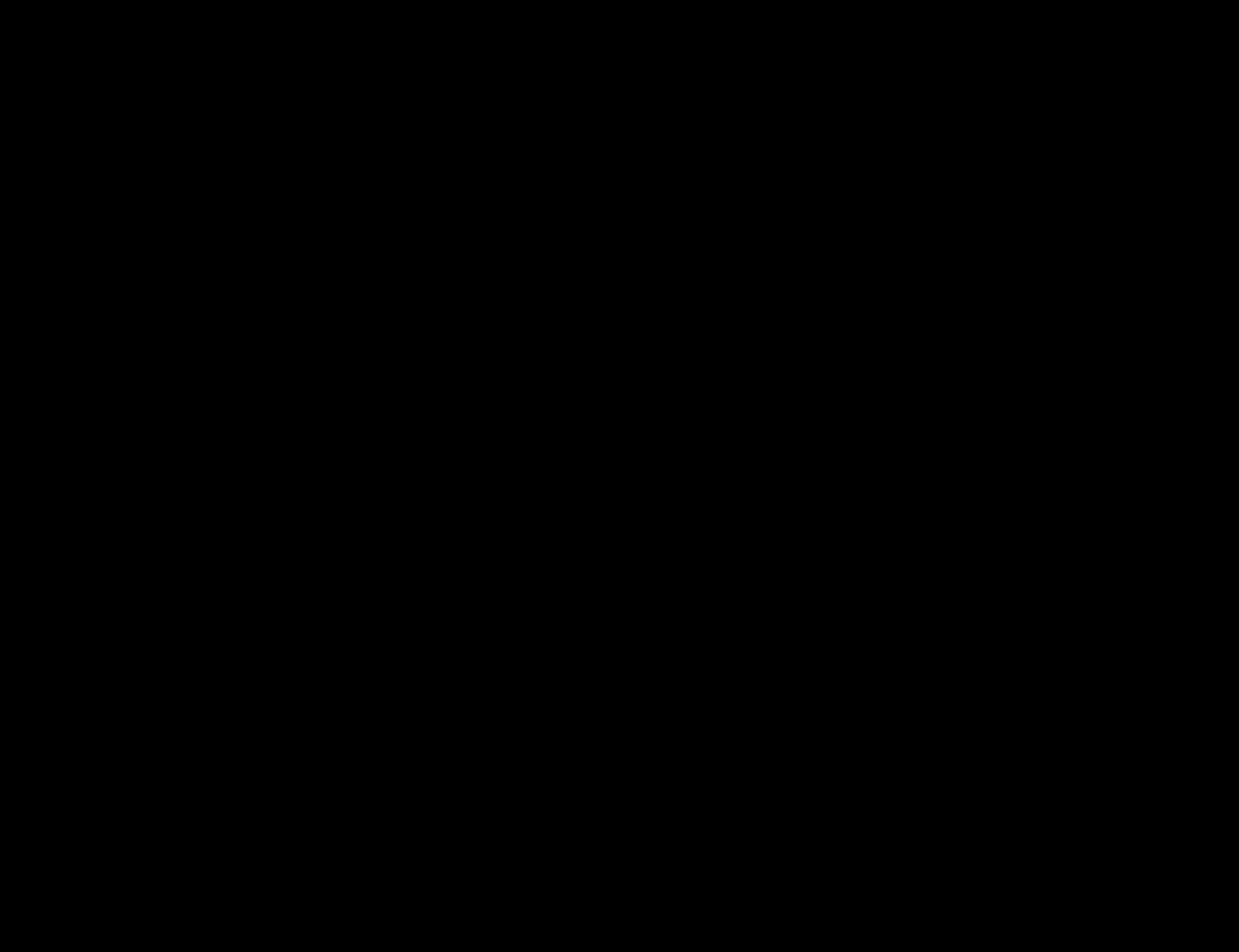 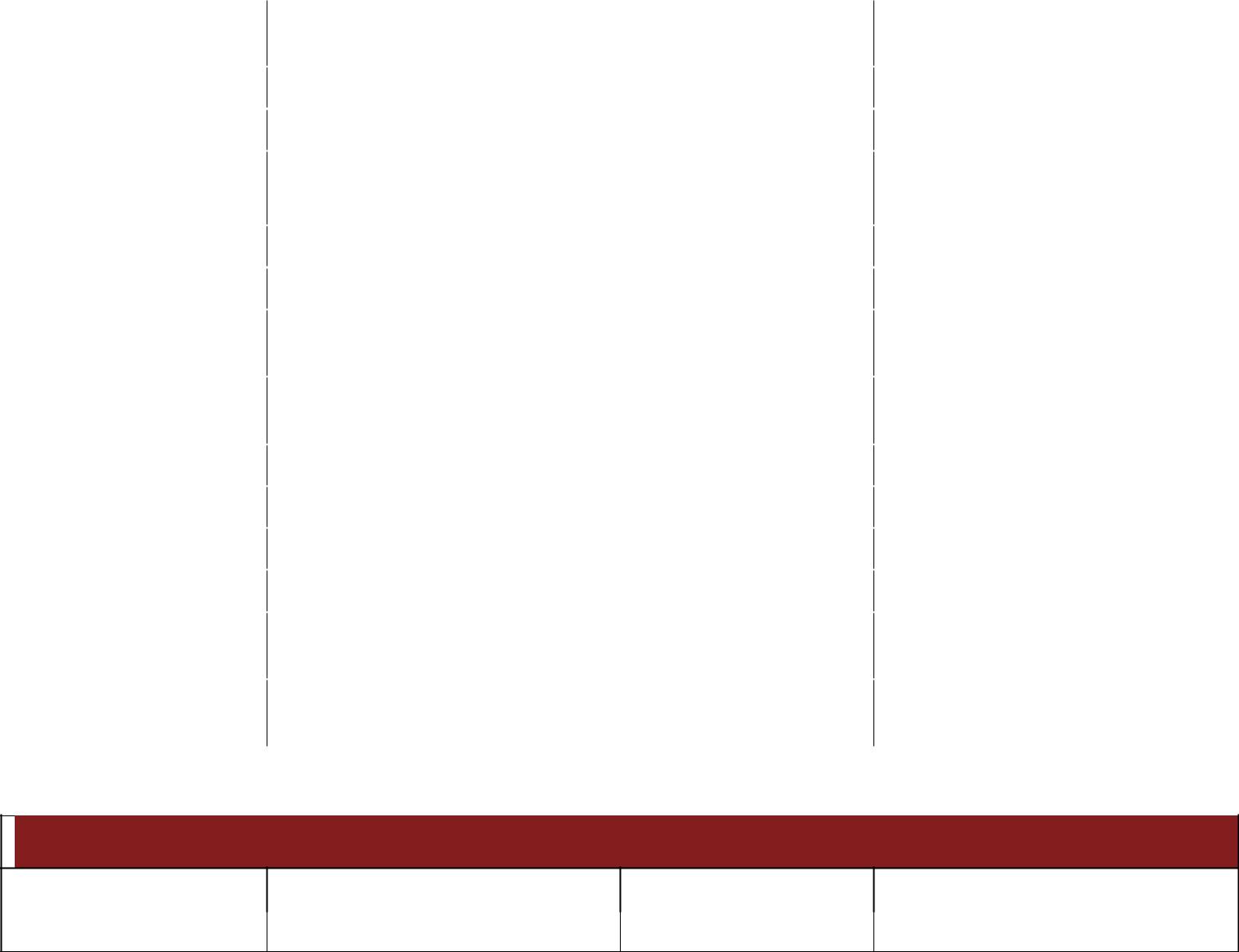 Vendor ContactsH:\PMO Templates\Documentation Examples\Address Verification Charter.docx	Page 8Project Charter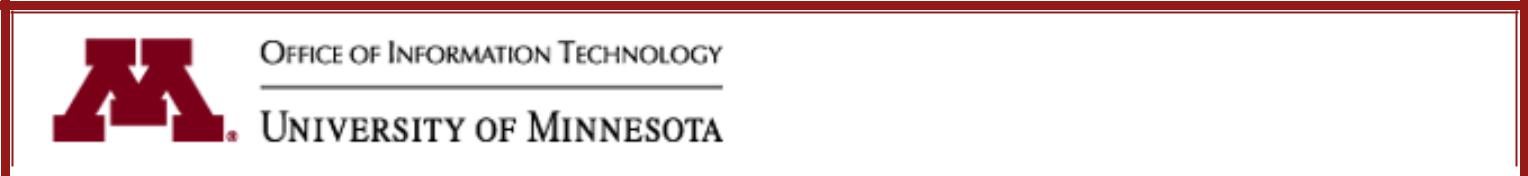 Address VerificationRev. 1.1.0 – 03/03/2009Appendix B– Risk Ratings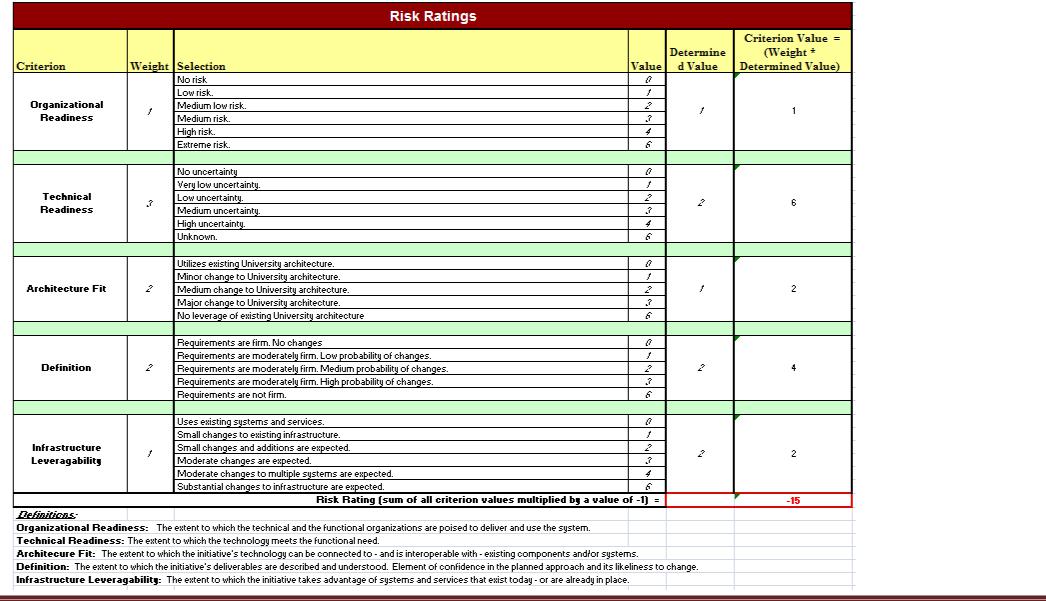 H:\PMO Templates\Documentation Examples\Address Verification Charter.docx	Page 9Project CharterAddress VerificationRev. 1.1.0 – 03/03/2009Appendix C– Impact / Benefit (Value) Ratings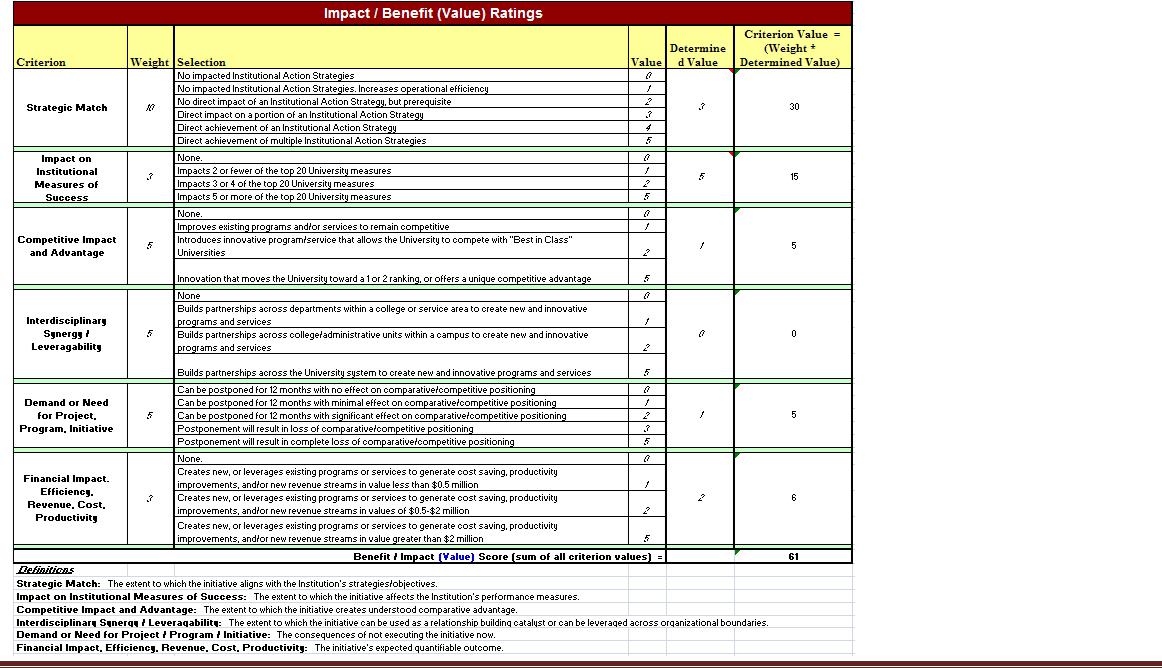 H:\PMO Templates\Documentation Examples\Address Verification Charter.docx	Page 10Project CharterAddress VerificationRev. 1.1.0 – 03/03/2009Appendix D– Estimated Cost of Bad Addresses for Selected Departments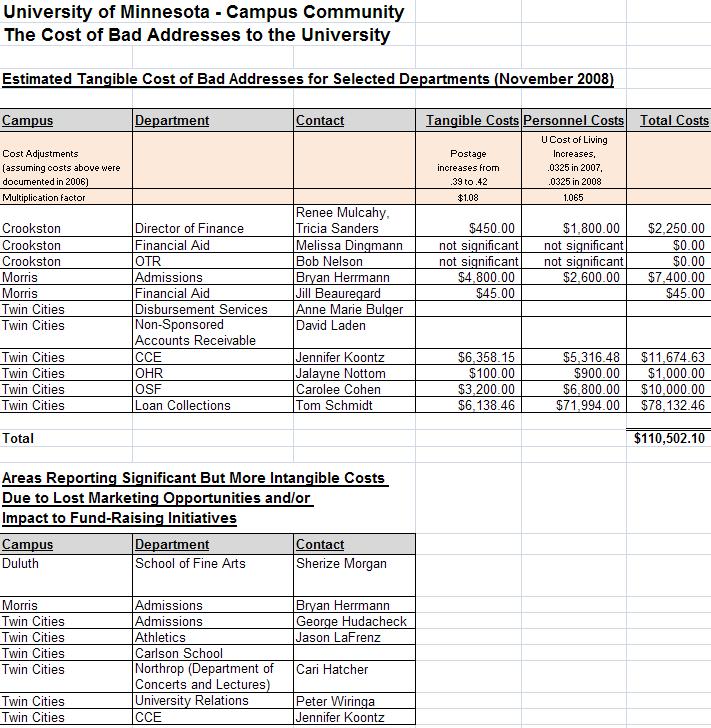 H:\PMO Templates\Documentation Examples\Address Verification Charter.docx	Page 11Project CharterAddress VerificationRev. 1.1.0 – 03/03/2009PROJECT CHARTERPROJECT CHARTERPROJECT CHARTERPROJECT CHARTERPROJECT CHARTERPROJECT CHARTERPROJECT CHARTER1. General Project Information1. General Project Information1. General Project Information1. General Project Information1. General Project Information1. General Project Information1. General Project Information* Project Name:* Project Name:* Project Name:Address Verification (Batch Processing)Address Verification (Batch Processing)Address Verification (Batch Processing)Address Verification (Batch Processing)Address Verification (Batch Processing)Address Verification (Batch Processing)* Project Sponsor(s):* Project Sponsor(s):* Project Sponsor(s):* Project Sponsor(s):   What department is the primary proponent of this project?   What department is the primary proponent of this project?   What department is the primary proponent of this project?   What department is the primary proponent of this project?   What department is the primary proponent of this project?   What department is the primary proponent of this project?   What department is the primary proponent of this project?Academic Support Resources (ASR)Academic Support Resources (ASR)   Who is the primary Project Sponsor?   Who is the primary Project Sponsor?   Who is the primary Project Sponsor?   Who is the primary Project Sponsor?   Who is the primary Project Sponsor?   Who is the primary Project Sponsor?   Who is the primary Project Sponsor?Sue Van Voorhis, Academic Support ResourcesSue Van Voorhis, Academic Support ResourcesAdditional Project Co-Sponsors:Additional Project Co-Sponsors:Additional Project Co-Sponsors:Additional Project Co-Sponsors:Additional Project Co-Sponsors:Additional Project Co-Sponsors:Miriam Ward, Office of Human Resources (OHR)Miriam Ward, Office of Human Resources (OHR)Lincoln Kallsen, University Budget and FinanceLincoln Kallsen, University Budget and FinanceLincoln Kallsen, University Budget and FinanceLincoln Kallsen, University Budget and FinanceDoug O’Sullivan, Office of Information TechnologyDoug O’Sullivan, Office of Information Technology   Is this an Enterprise Project with significant impact on   Is this an Enterprise Project with significant impact on   Is this an Enterprise Project with significant impact on   Is this an Enterprise Project with significant impact on   Is this an Enterprise Project with significant impact on   Is this an Enterprise Project with significant impact on   Is this an Enterprise Project with significant impact onYesNo3 or more departments?3 or more departments?3 or more departments?Document HistoryDocument HistoryDocument HistoryDocument HistoryVersionVersionDateDateAuthorReason for ChangeReason for ChangeReason for Change1.001/28/200901/28/2009Barbara MuellerRe-initiating this project effort, with information gatheredRe-initiating this project effort, with information gatheredRe-initiating this project effort, with information gatheredfrom previous project documentationfrom previous project documentationfrom previous project documentation1.0.101/29/200901/29/2009Barbara MuellerMinor updates per Sponsor Review (01/29/2009)Minor updates per Sponsor Review (01/29/2009)Minor updates per Sponsor Review (01/29/2009)1.1.003/03/200903/03/2009Barbara MuellerAdded Project Sponsor (Lincoln Kallsen), representingAdded Project Sponsor (Lincoln Kallsen), representingAdded Project Sponsor (Lincoln Kallsen), representingEnterprise Ticketing interests.Enterprise Ticketing interests.Enterprise Ticketing interests.Project CharterProject CharterAddress VerificationAddress VerificationRev. 1.1.0 – 03/03/2009Rev. 1.1.0 – 03/03/20092. Project / Service Description2. Project / Service Description2. Project / Service Description2. Project / Service DescriptionExternal DependenciesNo External Dependencies have been identified.No External Dependencies have been identified.No External Dependencies have been identified.No External Dependencies have been identified.3. Financial / Resources Information3. Financial / Resources Information3. Financial / Resources Information3. Financial / Resources InformationFunding SourceInitial OSF Funding:$$128,360Software Subscription:$$45,390Balance remaining:$$82,970Estimate of time required of IT Department Staff:Estimate of time required of IT Department Staff:Estimate of time required of IT Department Staff:Estimate of time required of IT Department Staff:See Appendix E – Preliminary Estimate of WorkSee Appendix E – Preliminary Estimate of WorkSee Appendix E – Preliminary Estimate of WorkSee Appendix E – Preliminary Estimate of Work4. Sign-offNameNameSignatureDate (MM/DD/YYYY)Business SponsorSue Van VoorhisSue Van VoorhisBusiness SponsorMiriam WardMiriam WardBusiness SponsorLincoln KallsenLincoln KallsenTechnical SponsorDoug O’SullivanDoug O’SullivanBusiness Process OwnerCarolee CohenCarolee CohenBusiness Process OwnerKelly KrattigerKelly KrattigerTechnical ManagerAndrew HillAndrew HillEPMO DirectorGarfield BowenGarfield BowenProject ManagerBarbara MuellerBarbara MuellerDocument NameFilenameAppendix A– Stakeholders & Other Interested PartiesAppendix B – Risk RatingsAppendix C – Impact / Benefit (Value) RatingsAppendix D – Estimated Cost of Bad Addresses for Selected DepartmentsAppendix E – Preliminary Estimate of WorkProject CharterProject CharterAddress VerificationAddress VerificationRev. 1.1.0 – 03/03/2009Rev. 1.1.0 – 03/03/2009Appendix A– Stakeholders & Other Interested PartiesAppendix A– Stakeholders & Other Interested PartiesAppendix A– Stakeholders & Other Interested PartiesAppendix A– Stakeholders & Other Interested PartiesKey StakeholdersNameDepartmentTelephoneE-mail* Project SponsorSue Van VoorhisASR* Project SponsorMiriam WardOHR* Project SponsorLincoln KallsenBudget & Finance* Technical SponsorDoug O’SullivanOIT* Business Process OwnerCarolee CohenASR* Business Process OwnerKelly KrattigerOHR* EPMO DirectorGarfield BownOIT EPMO* Project ManagerBarbara MuellerOIT EPMO612-624-8838b-muel@umn.edu* Technical ManagerAndrew HillOIT AASNeil GrassAddressing and MailingSherise MorganDuluth School of Fine ArtsGeorge HudacheckAdmissionsBryan HerrmanMorris AdmissionsLauri EngerAdmissionsJill BeauregardMorris Financial AidAnn KollerASRDavid LadenNon-Spons Accts ReceivableTed SkogmanASRCari HatcherNorthrup Ticket OfficeJason LaFrenzAthleticsJalayne NottomOHRJennifer KoontzCCEKelly KrattigerOHRWilliam KenneyController’s OfficeSonnia PetersOHRAmber Evans-DaileyCrookston AdmissionsTom SchmidtOSF / LoansMelissa DingmannCrookston Financial AidJim NicholsOVPR-ITRenee MulcahyCrookston Ofc of FinanceKaren KleinPayrollTricia SandersCrookston Ofc of FinanceCynthia ScottU RelationsBob NelsonCrookston Registrar’s OfcPeter WiringaU RelationsAshlee KvideraCSOM Alumni&Annual GivingPeter DahlUniversity FoundationAnne Marie BulgerDisbursement ServicesLaCretia BellDisbursement ServicesCarolee CohenASRDan WagnerOIT OIAApplications & ToolsAnn KollerASRPatton FastOIT OIAOperations & InfrastructureKelly KrattigerOHRArash ForouhariOIT OIA ArchitectureSonnia PetersOHRBen GrindyOIT OIA ArchitectureDavid Laden orNon-Spons Accts ReceivableMark PowellOIT OIA Data SecurityMichelle HowardAndy HillOIT AASMichele BernerOIT OIA Data SecurityBrett LeeOIT AASJohn SniderOIT OIA Disaster RecoveryDavid ImdiekeOIT AASTim GagnerOIT OIA Environment Mgmt &Change ControlShannon GibsonOIT AASClark JohnsonOIT OIA Environment Mgmt &Change ControlElverse JordanOIT AASXavier KnightOIT OIA PerformanceDee Ann ThiedeOIT AASBrian BatyOIT OIA Software AdminBarbara MuellerOIT EPMOMichael GalvinOIT OIA Software AdminGarfield BowenOIT EPMOJim ColtenOIT OIA Unix AdminAl PierceOIT OIASharon RamalloOIT OIT Environment Mgmt &Operations & AutomationChange ControlFred WilsonOIT OIAPeter DahlUniversity FoundationOperations & AutomationNameCompany / RoleTelephoneE-mailKevin RunnerRunner Technologies+1 877-784-0003 x807krunner@runnertechnologies